Проект лицея 136 «Аллея памяти Героев Великой Отечественной войны»В лицее стартовал новый проект в рамках празднования 70- летия Победы «Аллея памяти Героев Великой Отечественной войны». Суть проекта заключается в том, что лицейский пресс-центр (газета «ЛицО») подготовили подготовили поздравительные открытки к 70-летию Победы с информационной справкой о героях Великой отечественной войны (Николай Гастелло, Поляков Сергей, Севастьянов Алексей, Зоя Космодемьянская, Красноперов Сергей, Виктор Талалихин, Матросов Александр и др.). Все открытки были размещены на дверях кабинетов для всеобщего обозрения. Таким образом в лицее образовалась Аллея памяти. Обучающиеся 7 классов проводят экскурсии для обучающихся 1-6 классов, старшеклассники изучают информацию самостоятельно.В результате в лицее идет просветительская работа и появился временный музей, пусть и нарисованный.С праздником Победы!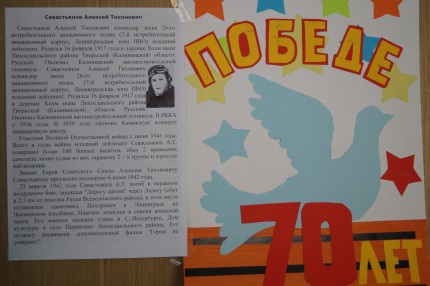 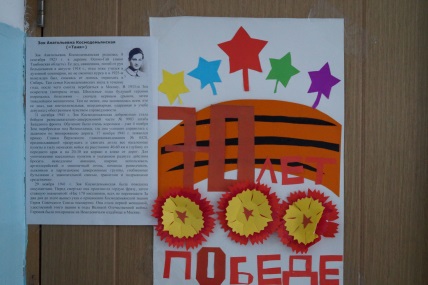 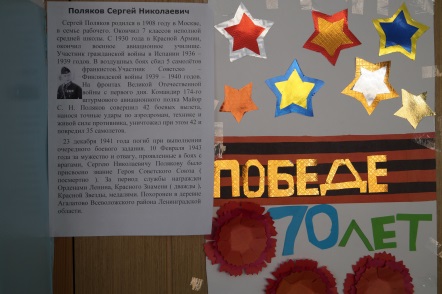 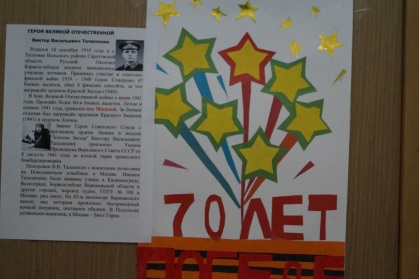 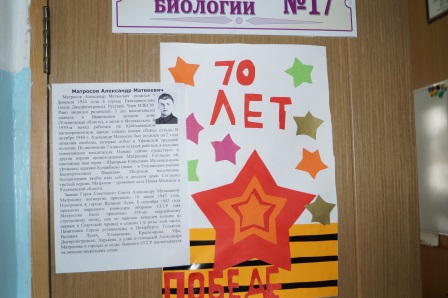 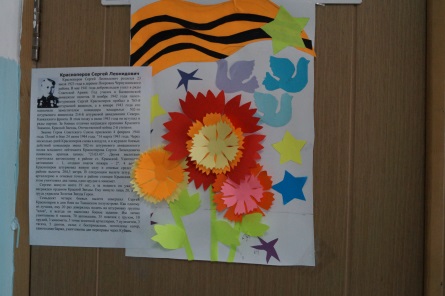 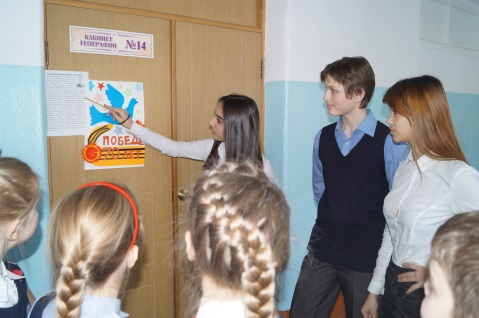 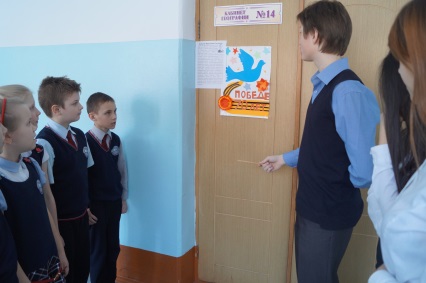 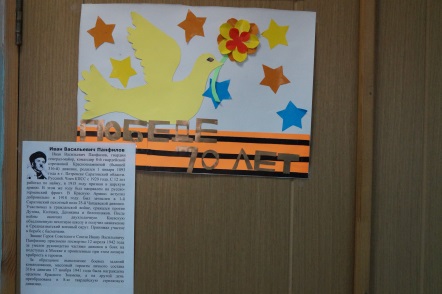 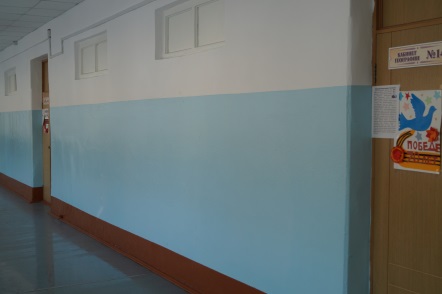 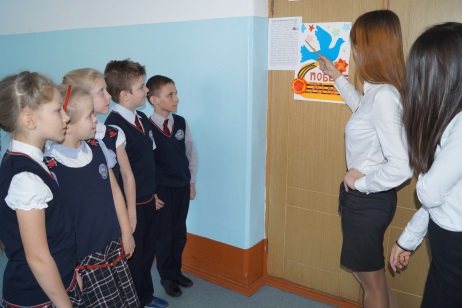 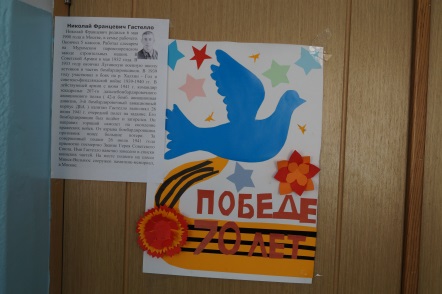 